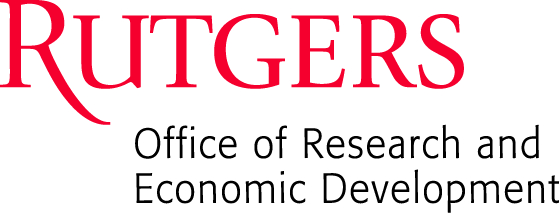 Notice of Invention (NOI) 
for Materials (Non-Patent) onlyConfidentialINTERNAL USE ONLYDocket #      OVERVIEWTitle or name of material(s):      One paragraph summary description of your material(s).  Please attach descriptions, manuscripts or drawings if available.What are potential applications and/or uses of the material(s)? Please identify the commercial products or services a company could develop using them. 
     Have you received requests from outside of Rutgers (academic and/or industry) for the material(s)? If so, how many requests have you received? Please identify the requesters’ affiliations and the time they made such requests. Has the material(s) been publicly disclosed? (Public disclosures include a publication, abstract, thesis, web-posting, poster presentation, oral presentation, etc.)    
 Yes    NoIf applicable, attach a copy of the disclosure.If not, will the material(s) be publicly disclosed in the near future?    Yes    NoWhen and how?      ENCUMBRANCEIn the table below, provide the full contract or grant number used for your research in development of the material(s).  Please include industry sponsored research, non-profit funding, governmental funding, applicable fellowships, etc., for each contributor.Is your material(s) derived from other materials obtained from outside of Rutgers?    Yes     NoWere the other materials obtained under a Material Transfer Agreement (MTA)?      
 Yes      NoEntity and Date:      Contributor InformationList all of the key contributors for the material(s).  Include contributors from other institutions, and add as many as needed.COMMERCIALIZATIONAre you aware of any companies that would be good commercialization partners for your material(s)?  If you have contacts at these companies, please provide.